7.02.2020 прошел конкурс "Сердце отданное детям" участники данного конкурса были дети с ООП и все желающие, принять участие!
Ребята читали стихи о детстве, семье, природе, взаимоотношениях, о доброте и справедливости...
Словами можно выразить многое, но эмоции детей ни с чем сравнивать нельзя!!!
Каждое выступление было пропитано теплотой, искренностью, волнением.
Все участники были отмечены грамотами и дипломами. Участники делились впечатлениями, эмоционально обсуждали содержание текстов . Творчество-это свобода! Свобода-это эмоции! Эмоции-это жизнь!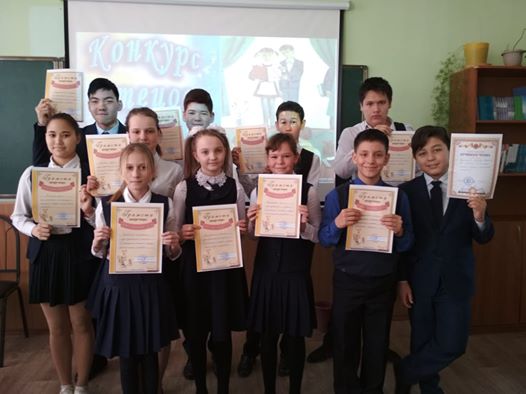 